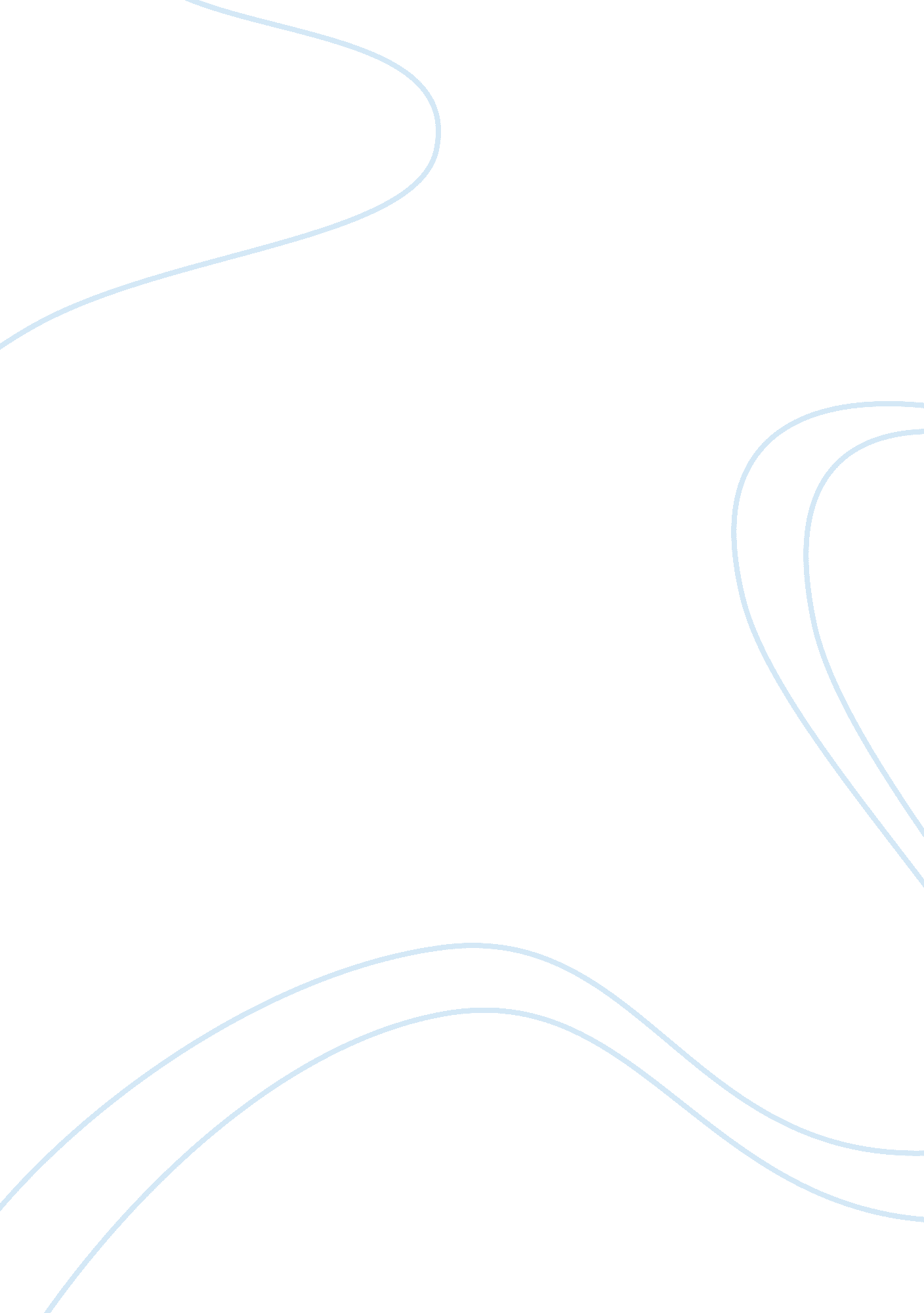 Chapter one: the dark lord reignsLiterature, British Literature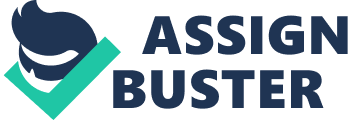 Chapter One: the Dark Lord reigns Snape and Yaxley appeared out of nowhere. They went inside the house of Malfoy. They came into a room. Voldemort sat in the chair at the fire, surrounded by Death Eaters. Voldemort needed a new wand because his was broken at his last fight with Harry Potter. He took Malfoy’s. Voldemort asked the two men, and Snape Jeegers if they had news. Snape said that the Order of the Phoenix intends to move Harry Potter from his current place of safety on Saturday next, at nightfall. Then out of nowhere came a muffled cry. Gradually there was a dark figure visible. Voldemort asked Snape if he 'guest' recognized, and Snape nodded yes. It was Clothilde Bengel, teacher at Hogwarts School of Witchcraft and Wizardry. She teaches the kids about Muggles. She begged Snape to help her. She looked into his eyes and then Voldermort said: ‘ Avada Kedavra!’ and she slammed against the ground, dead. Voldemort’s snake ate her. Chapter Two: In Memoriam Harry was packing his backpack and emptying his school truck for all day. Then he looked at his bedside where lay the Daily Prophet. The headline read: ‘ Albus Dumbledore remembered by Elphias Doge’ Harry had read the article several times already. He thought he knew Dumbledore more than he thought, actually he realized, he didn’t know him at all. But he won’t believe everything in the article of Elphias Doge, because Rita Skeeter had also made a article to promote her new book about the past of Dumbledore. Chapter three: The Dursleys Departing From below someone shouted Harry, it was Uncle Herman. He said he wanted to talk to Harry. Harry knew what he could expect. They were talking so much about it. Herman, Petunia and Dirk were waiting for him in the living room and the conversation started. Harry tried to convince Uncle Herman to go away from home. Voldemort would know where Harry lived and he would the Dursleys as long tortured until they said where Harry was. Eventually they consented. They would be picked up by Dedalus Diggel and Hecuba Jacobs. Less than five minutes they were already at the house of the Dursleys. Shortly after they left. Dirk had Harry thanks for saving his life two years ago from the Dementors. Harry was surprised and realized that somewhere deep inside, Dirk still has a good heart. Chapter Four: The Seven Potters Then they came to pick Harry. A big part of the Order of the Phoenix came in the house, they were with thirteen people and all friends of Harry’s. Alastor Moody (Mad-Eye) explained what they were doing. They couldn’t just disappear with Harry or use other kind of Magic because Harry was under-age, which means he still got the Trace. (he is not allowed to use magic at home, the Ministry of Magic will knows it if he does because the Trace). So they went trough the air. Six of the people were taking the Potion and any change in Harry. The rest remained as protector. Everyone had a protector. The real Harry went with Hagrid. They had only left or arrived in cloaks wrapped shapes on them; Death Eaters. The flashes of light were flying. One of the curses hit Hedwig, Harry's owl. Hedwig was dead ... Then suddenly without warning Voldemort appeared next to Harry. He flew! He planned to murder Harry when he suddenly disappeared into thin air. Not long after Harry and Hagrid poured down into the garden of the house where they had been. Chapter Five: Fallen Warrior When Harry woke up he was in a seat. Harry and Hagrid were now in the house of the parents of Nymphadora Tonks. Harry and Hagrid were provided by Ted and his wife and felt better soon. They used a Portkey to get to the Burrow. One after another came back. Tops and Ron, Fred and Mr. Weasley. When Remus Lupin and George came, was there anything good to be wrong. George was hit by the Sectumsempra of Snape and had thereby lost an ear. According Lupin had always been one of Snape's favorite sayings before. The last one came back, were Mundungus Fletcher, Bill Weasley and Fleur Delacour. Moody was not there. Bill said he was killed by one of the Death Eaters. Chapter Six: The Ghoul in Pyjamas In the days after the shock of losing Mad-Eye still apparent. Ron came warning Harry about Mrs. Weasley. According to Ron, she tries to find out why they did not go back to Hogwarts. Fleur Delacour and Bill Weasly were getting married at the and of the week so there was a lot of stress One day before the Delacours arrived called Ron to Harry just to go to the attic. A hideous creature staring at them. It was a Ghoul and had one of Ron's pajamas and had a rash. Ron told that because he was not going back to Hogwarts. The Ministry of Magic would come over to see what was going on. Mr. and Mrs. Weasley would say that Ron was terribly sick. Later that evening, Mrs. Weasley asked Harry what he wanted for his birthday. Harry said it's really not much need to be because it was finally the night before the wedding. Harry had almost forgotten that he was nearly seventeen, and thus grew up in the wizarding world. Chapter Seven: The Will Of Albus Dumbledore Harry was woken by Ron. He congratulated Harry on his seventeenth birthday. When Harry came into the living room was loudly sung for him. They all gave presents to him. Ginny asked Harry to join just to come up, so Harry went along. Ginny said she did not know what to give. Because it was not too big to grasp. Then she said she wanted to give something that would be a reminder of her. She kissed Harry. In the evening there was exuberant party. Mr. Weasley came from work now to the party but he had someone with him: The Minister of Magic. He came to Harry, Ron and Hermione. It was for the things that Dumbledore had left. Ron got a Cutter, so you could see the lights on and take off. Hermione got a book in Rune Scripture; Tales of Beedle and Beard. And finally got the Snitch Harry during his first year at Hogwarts had caught during a Quidditch match. But that was not all. Dumbledore gave Harry the sword of Godric Gryffindor. But the minister did not give because that was something very valuable. On the Snitch was a text written, when Harry touched is with his lips: I open at the close. Nobody knew what it meant. Chapter Eight: The Wedding The next afternoon were Ron, Fred and George and Harry waiting for the guests for the wedding. Harry had taken Polyjuice Potion and was turned into a redhead Muggleboy. Luna and her father Xenophilius Lovegood were also there. Even Viktor Krum, the best Seeker ever. Krum asked Harry who was Xenophilius. He said also, if he didn’t was invited by Fleur, he once a duel would enter. According Krum he had the mark of Gellert Grindelwald in his robe. Gellert Grindelwald was a Dark wizard who Dumbledore had defeated. But the party was shattered by a Patronus from Kingsley Shacklebolt came. The Patronus opened his mouth and spoke in a deep voice of Romeo. " The Ministry has fallen. Scrimgeour is dead. They're coming. " Chapter Nine: A Place to hide. Harry, Ron and Hermione Disappear to London. At that time, the Death Eaters inside. Harry was back in his normal body, but he knew that Death Eaters came before him. So he took his Invisibility Cloak and put it to. The trio went into a small, ragged pub. Besides them there were two people. They were Death Eaters, after a fierce battle, Harry, Ron and Hermione had to leave as soon as possible. They went to the 12 Grimmauld Place. Just when she arrived there was a Patronus, but this time from Mr. Weasley. " Family safe, do not answer, they keep an eye on us." Harry, Ron and Hermione were relieved that everything was in order. Chapter Ten: Kreacher’s Story Harry was up early the next morning. As quietly as possible, he went down to the others not to wake. But on the way he came to the room of Sirius Black, his dead godfather. He went inside. It simply cluttered and littered with a layer of dust. Harry looked around a bit and saw an old parchment. It was a letter from Harry’s mom Lilly Potter sent to Sirius. Hermione came into the room to fetch him. As they went down, they came to a room where they had never been inside before. ‘ Do Not Enter Without the Express Permission of Regulus Arcturus Black’ Harry called Ron and Hermione. Harry said he had found the R. A. B. The brother of Sirius. Death Eater who had been, but backed down and was killed. Regulus was the real Locket. Maybe it was still in the room, Hermione thought. " Accio medallion!" She said, but nothing happened. Harry suddenly remembered something. Two years ago they had this house restored and he had determined that locket. They had discarded but Harry knew that Kreacher, the house-elf many things have taken back. Harry called Kreacher. Kreacher told Harry the whole story about Regulus. He told Voldemort a house-elf needed. So Regulus said that he had a house-elf. Voldemort took Kreacher along to a cave. Harry could not help to think back to the last year how he and Dumbledore had gone to that same cave. Kreacher told how Voldemort forced him to take a green potion. Regulus wanted that Voldemort after some time died. So he went with Kreacher to that cave and drank himself that green drink. Regulus was very thirsty so he drank from the lake that lay at. He did not know there were more Necroots that so he was pulled down. And so Regulus come to its end. Chapter Eleven: The Bribe The next day Kreacher came back with Mundungus Fletcher. Harry had Kreacher commissioned Mundungus to detect because he had the locker according Kreacher. When Harry asked where it was Mundungus said he one day to Diagon Alley was to sell to a lady of the Ministry of Magic was. She asked if he had a license there to sell. Naturally Mundungus had not but the woman had a proposal. The wife wanted the locket that Mundungus had. Harry asked Mundungus how the woman looked like. Harry was no longer in doubt. He looked at Ron and Hermione a knowing. It was Dolores Umbridge. In Harry's fifth year she taught Defense Against the Dark Arts. Chapter Twelve: Magic is Might Kreacher had a nice breakfast prepared and had the Daily Prophet with it. On the cover was something disturbing. Severus Snape APPOINTED HEAD OF SCHOOL Hogwarts. Harry, Ron and Hermione were not really surprised by the news, because Voldemort had finally taken over the Ministry of Magic. Since Levenius Fletcher with the story about Umbridge came spied Harry, Ron and Hermione take turns at the Ministry of Magic to see what the easiest way to break into. Tomorrow they were already doing it, they were well prepared. They took all three Polyjuice Potion in. Hermione was the double of Mafalda Russula, a fat little woman with glasses. Ron was the double of Roelof Malkander and Harry did not know who he was because the man had no papers with him when Harry Crippled him. When they came in, Yaxley, a Death Eater, came for Ron to say that it was raining in his office. Ron laughed and Yaxley was angry. He said Ron’s wife downstairs was waiting to be interviewed by Umbridge to see or she was a real witch. If not, she was handed over to the Dementors. When Hermione stepped into the elevator, she miraculously against Umbridge. Chapter Thirteen: The Muggle-born Registration Commission Of. Umbridge was glad when she saw Hermione / Russula Mafalda. Meanwhile, Harry searched the office of Umbridge. A moment later he found it. There bubbled unimaginable hatred in him. The magic eye of Alastor " Mad-Eye" Moody hung on the door of the office of Umbridge. Just below that: Dolores Umbridge Senior Undersecretary to the Minister Head of the Muggle-born Registration Commission Harry went inside the office. " Accio medallion" Harry said, but nothing happened, that Harry had also expected. Harry looked around everywhere, in every slide. Downstairs was Ms Umbridge busy to question Mrs. Malkander. Umbridge knew enough. " Disposal" said Umbridge. At that moment, Harry came in. " Stupefy!" He shouted, and fell to Umbridge. To Mrs. Malkander he said that she had to flee with her husband and children. Also at that time there were Dementors at them. " Expecto Patronum" shouted Harry, and a silver stag appeared that the Dementors drove. Hermione had the Horcrux taken from Umbridge so that was fine. Now had Harry, Ron and Hermione get out alive from the Ministry. Once outside the building, they could Disapparating and they did. Harry saw the door of the 12 Grimmauld Place, but a second later everything was dark again. Chapter Fourteen: The Thief Harry woke up in a forest. When he sat erect, he saw that Hermione sat next to Ron. He was deathly pale. Hermione said he was Spliched during Disapparating . Ron's T-shirt was wet with blood. Harry asked Hermione why they went to Grimmauld Place. Hermione had tears in her eyes. She told Harry what had happened. During Disapparating had Yaxley located at Hermione clung. Harry knew enough. Yaxley had certainly seen the outside of 12 Grimmauld Place , so there they were no longer safe. Chapter Fifteen: The Revenge Of The Goblin When Harry, Ron and Hermione woke up the next morning they heard voices. They looked at each other in horror. The voices came from two goblins and three people. Ted Tonks, Dean Thomas, a fellow Gryffindor at Hogwarts, and even someone they did not know. Through the conversation Harry knew what he had to do to destroy the Horcruxes. With the sword of Gryffindor. Only they had come to the sword. Nobody knew where it was. Ron was angry with Harry because he knew nothing. Ron was mad and Disapparated. Chapter Sixteen: Goderics End During breakfast the next morning Harry said that he wanted to Godric's End. Hermione told Harry that Godric Gryffindor was born there. The Dumbledore family had also lived. Suddenly remembered Harry something. Bathilda Belladonna, the woman The History of Magic had written lived there too. What if Dumbledore the sword of Gryffindor now had given her, because he knew that Harry once to Godric's end would go to the grave of his parents-visiting. So Harry and Hermione Disapparated to Godric's End. There was already a thick layer of snow, for it was now Christmas Eve. A little further on they saw the church of the village so the cemetery was located behind. The cemetery was scary. Harry and Hermione found the grave of Kendra Dumbledore, Dumbledore's sister and his sister, Ariana. On the tomb was a text written. ’Where your treasure is, will your heart be also.’ Harry was almost sure Dumbledore had chosen those words. A little farther he called Hermione, he had found the grave of his parents. On the tomb was the date of birth and when they died. And also some text. ‘ James Potter, born March 27, 1960, deceased October 31, 1981 Lily Potter, born January 30, 1960, deceased October 31, 1981 The last enemy to be overcome is death.’ Harry had thought about those words. Hermione saw that Harry wanted to leave so they walked away’ Chapter Seventeen: Bathilda's Secret They walked until they arrived at a ruin. It was his old home. They walked on until an old woman said she had come. It was Mathilda Belladonna. They went inside the house. Mathilda motioned for Harry to come upstairs. So Harry followed. She pointed to a corner and Harry looked in the direction pointed Mathilda but there was nothing to see. He beckoned Mathilda and saw a terrible scene. Where just yet Mathilda's neck had been, there was now a huge snake on the site. Harry recognized the snake, Nagini, the snake Voldemort. And then he saw himself at the head of Voldemort. He saw the night when his parents got killed. Harry woke up. He was lying in a bed. Hermione asked what happened when he was upstairs along with Mathilda went up. Harry told it all. Suddenly Harry asked where his wand was. Hermione had tears in her eyes. They showed the two halves which used a very good wand had been ... Chapter Eighteen: The Life And Lies Of Albus Dumbledore Harry saw Hermione was reading a book. When she saw that he looked, she told him that she had brought it from the house of Mathilda: The Life and Lies of Albus Dumbledore by Rita Skeeter. Chapter Nineteen The Silver Doe The next morning Harry got up early to take a walk until he suddenly saw a silver Patronus, a doe. Harry followed the Patronus to a lake. Something that glittered silver. Harry looked up and to his surprise was the sword of Gryffindor at the bottom of the lake. Harry went into the lake, it was freezing. Suddenly he could not breathe. He was entwined in ropes. Suddenly the grip loosened and Harry came free completely. When he looked closely, he saw that Ron had returned. And the locket was not around Harry's neck. Ron had it fixed with the sword of Gryffindor. Harry said that Ron had to destroy the Horcrux. Ron did so. When Harry and Ron came back in the tent Hermione started to crying and yelling at Ron. Harry wanted to say that Ron had saved his life. Eventually Hermione was listening. Chapter Twenty: Xenophilius Lovegood Hermione and Ron wanted to go at Xenophilius Lovegood. To ask him about his sign that they had seen a lot. Harry eventually agreed to. They Disapparated to the house of Mr. Lovegood. Xenophilius was rather tense and his house was a mess. Harry, Ron and Hermione asked Mr. Lovegood what that character actually had to mean because he wore it on his robe at the wedding of Bill and Fleur. Xenophilius said that the sign of the Deathly Hallows was. Chapter Twenty-one: The Tale of the Three Brothers Nobody knew anything about. Hermione did say that story in the book that she had received from Dumbledore. She read it thus. Three brothers went on their way until they encountered the Dead. Death congratulated them because they have a nice piece of magic had delivered and if the river is crossed. The three brothers were each allowed to choose a gift. The eldest brother chose a wand that you could beat note. This was called the Elder Wand. The second brother chose a stone that could make the dead back to life. That stone was the Stone of cards called again. The third brother chose an invisibility cloak, which was then called the Cloak of Invisibility. Still could Harry, Ron and Hermione do not care what the Deathly Hallows were. Xenophilius said that the three gifts were. Then, Harry asked Xenophilius where Luna was and Xenophilius had tears in his eyes. He said that the Death Eaters had taken her because she had harry helped to convince the people that Voldemort had returned. Suddenly a few brooms whizzed past the window of the house; Death Eaters. The house exploded. Ron was lying under the rubble. They had to get away. Xenophilius told the Death Eaters that Harry was upstairs. The Death Eaters were watching and just then Disapparated Harry, Ron and Hermione. Chapter Twenty-two: The Deathly Hallows Harry, Ron and Hermione put up the tent. Hermione spoke spells and incantations about safety. They were able to escape safely from the house of Xenophilius. Hopefully it was true that Luna was still alive. Hermione insisted the Deathly Hallows could not exist because there was no evidence. Eventually Harry claimed that Voldemort sought the Elder Wand, the most powerful wand that existed. Harry thought about that yet Horcruxes Voldemort could have clogged Diagon Alley, Hogwarts, the Riddle house, Borgin and Burkes, Albania, ... These were the main places where Voldemort had ever been. Ron turned the radio on, it was a program of the Order of the Phoenix, they were telling which people were dead or alive, and were giving other information. According to Harry after the program was clear that Voldemort sought the Elder Wand. " Come on, Hermione, why will not you admit that Vol ..." " NO, HARRY!" "... Voldemort seeks the Elder Wand". " The name's Taboo!" Roared Ron. They now had to lose no time to get away but it was too late. Outside they heard voices. " You there! Hands up and come out! " screamed a Death Eater. " We know that you are there! Chapter Twenty-three: Malfoy Manor Harry was hit by a curse from Hermione, so he was not regonised. To his horror he heard the voice of Fenrir Greyback, a werewolf. Harry, Ron and Hermione were taken to the basement of the mansion of the Malfoys. Draco said he was not sure that it was Harry. Bellatrix asked Hermione how she came to the sword of Gryffindor. Everyone had to stay in the cellar but Bellatrix said Hermione along with her upstairs had. They heard Hermione scream. Ron to Hermione began to scream but Harry told Ron to be quiet and they were trying to get loose. Then they heard a familiar voice. It was Luna. And apparently Mr. Ollivander there, and a goblin who was half unconscious. Harry and Ron Luna cut loose. But at that moment they heard Hermione scream " ANSWER! Crucio! Hermione's screams echoed through the room. Harry knew that Bellatrix was afraid that in her vault at Gringotts had broken, there was namely the real sword. Bellatrix had all denounced. Suddenly there was a loud bang and Dobby the house-elf appeared. Lucius Malfoy had apparently heard and he sent Wormtail to see what it was. Wormtail Ron came in and immediately grabbed his arm with his silver hand and placed it in Wormstaarts neck so he let himself suffocate. From above what was called Lucius and Ron said in a good imitation of Wormstaarts voice that nothing was going on. Meanwhile Wormtail to stitching and a minute later he dropped dead on the ground. Bellatrix was now back down with a knife to Hermione's neck printed. " STOP OR SHE DIES!" She cried, and looked frighteningly out. Suddenly Bellatrix Dobby in the eye. There appeared again a hateful grin on her face. At that moment Vanishing Elden Harry, Ron, Hermione, Luna, Dean Thomas, Mr Ollivander, and Dobby Goblin away from the home of the Malfoys. They went into the house of Bill and Fleur. Chapter Twenty-four: The Wand Maker When they arrived, Harry looked at Dobby who had saved their lives. But Dobby was lying on the ground with the silver knife Bellatrix impaled. The elf could just Harry ... Potter ... whisper and the elf was dead. Harry wrapped the elf in his coat and Bill, Daan and the rest came to see what had happened ... Harry made a grave for Dobby and he wrote on a stone: Here lies Dobby, a Free Elf Harry looked back at the title and then went home. Harry wanted immediately Goblin talk about the sword of Gryffindor and Harry had a plan that would help the goblin. Then he would talk with Ollivander. He needed to know more about what had happened on the night that Voldemort disappeared and his wand did something weird. Harry asked Griphook the goblin, if he could help to get something from the vault of Lestrange's to steal. Griphook said that it was absolutely impossible but Harry insisted. He said it once someone had succeeded, so there was a chance that Harry would also succeed. Only there was a problem, the goblin wanted the sword of Gryffindor as a reward for his help. Harry said he might have succeeded if it had Gold Ripe invade. Then he went to Ollivander. First Harry asked whether his wand could be repaired but Ollivander said he was too badly damaged. Harry also had a pair of wands can join the home of the Malfoys and asked Ollivander whether he could identify. The first was that of Bellatrix Lestrange. The second of Draco Malfoy and the third of Peter Pettigrew (Wormtail). Harry asked if he could use them safely and Ollivander said so. Chapter Twenty-five: The Shell House Harry, Ron and Hermione discussed the plan to break into Gringotts. Hermione and Ron would both take Polyjuice Potion. Hermione would Bellatrix Lestrange change and Ron called a friend of hers who came from Transylvania and almost could not speak Dutch. Lupin came in the course of the day to the house of Bill and Fleur. He said he had a son and that they have named Teddy Tops' father. According Lupin seemed most like Tops, but according Tops looked more like Lupin. Lupin also said that Harry's godfather of the child might be. Harry was thrilled. When Lupin left Harry thought back to his godfather Sirius Black, who also had been, but Harry had not known that for twelve years. Sirius Sat namely innocent twelve years in Azkaban. Two years after his escape, he is killed by his cousin Bellatrix Lestrange. Chapter Twenty-six: Gringotts Their plans were made and their preparations. Harry, Ron and Hermione were ready to break into Gringotts. Hermione waited outside, only now she was not Hermione but Bellatrix Lestrange. Ron also took Polyjuice Potion and changed Dragomir Domski. Harry and Griphook were under the Invisibility Cloak. They were now on the Diagon Alley until someone 'hello' told Bellatrix. Griphook said that Totelaer was another Death Eater. Harry whispered to Hermione's back 'oor. Totelaer was apparently surprised to Bellatrix / Hermione to see. He said he had heard that all those who had been involved in the escape in the home of the Malfoys had been severely punished by Voldemort. Hermione's answer was that Voldemort then forgives his most loyal followers. Totelaer went no further in but remained suspicious look. He asked where Bellatrix / Hermione and Ron / Dragomir going. Hermione said she had Ripe Gold. Totelaer was there as well. The last thing they needed was a Death Eater who followed them. There was a lot of security at Gringotts so it became increasingly difficult in the vault of Lestrange's to come. Harry was forced to use the Imperius several times against the goblins to get into. When she sat in the cart they heard a sort of waterfall. Hermione knew what that meant. When she was not any reason through all soaked but were Ron and Hermione return to normal. The goblins were by and they began to shout that there were burglars. Despite everything, they became still in the vault of Lestrange's. Harry had the cup of Hufflepuff described. This was possibly a Horcrux. When Hermione saw the cup lying and wanted to grab she started screaming and just at that moment appeared about twenty same cups. They were therefore a problem ... Harry had an idea. He laid it out to Ron and Hermione. They did what they were asked. " Levi Corpus" cried Hermione and Harry was invisible hands to his ankles hung in the air. He took the sword of Gryffindor and lit by an earpiece of the cup. It was successful. But at that moment came the goblins inside. " Libera Corpus" screamed Hermione and Harry was back on the ground. Griphook had helped them now so he could have it. He snatched the sword away and was going. The dragon of Gringotts now also began to interfere with it. Harry saw that as the perfect opportunity to escape. He, Ron and Hermione climbed out and also went off. Chapter Twenty-seven: The Last Shed They were now on the back of the dragon. How long would it take for Voldemort by what had happened. How long would it take for him to realize that she chased Horcruxes. The dragon now began to decline. Harry called to Ron and Hermione that they had to jump as he now said. Among them stretched a more out so that did not bother to apply. " Now," cried Harry, and they jumped all three of the dragon and fell into the water. Harry knew that Voldemort knew what they had done. Voldemort was now all the places where his Horcruxes were, therefore Hogwarts. And what if he thought that Hogwarts is not safe enough, and the Horcrux hidden somewhere else. He laid it out to Ron and Hermione. They did not immediately accept the fact that she went to Hogwarts, but eventually they agreed to do. Chapter Twenty-eight: The Missing Mirror Harry's feet came down on the pavement. He saw the oh so familiar village street of Hogsmeade. It was very quiet to that suddenly abruptly disrupted by a heavy voice of a Death Eater. " Accio cloak!" Roared the Death Eater but Harry reacted just in time to grasp the mantle. The Death Eaters knew that he apparently had an Invisibility Cloak. The Death Eaters threatened to Dementors on them to send until suddenly a male voice that said Harry, Ron and Hermione had to come inside. It was Aberforth Dumbledore, brother of Albus Dumbledore. Harry thanked Desiderius for saving their lives. Harry, Ron and Hermione were eating Desiderius. He said they were really stupid to go to Hogsmeade. When Harry told me she had been at Hogwarts, he was quite surprised. There was a knock at the door. Harry, Ron and Hermione looked at each other in terror and Desiderius opened it. Neville Longbottom entered. Marcel was also with him in Gryffindor. Chapter Twenty-nine: The Lost Diadem Everyone was surprised to see another swig but obviously pleased. Marcel induced them to Hogwarts into the Gryffindor common room. Everyone was very excited to Harry, Ron and Hermione to see. They asked if it was true that they had had broken in Gold Ripe and a dragon had fled. Everyone wondered what they were doing. She wanted to help. It was hard to explain without having to reveal that they were Gruzielementenjacht. Eventually Harry said that he was looking for something at Hogwarts. Of course he did not say anything but the problem was that Harry did not know. All it had to be something of Ravenclaw. Harry asked Luna and Cho Chang, because they were of Ravenclaw, if she knew anything that was valuable and Ravenclaw was. Luna said that there was a diadem but that has not been seen for centuries. Luna wanted to show how it looked for in the common room of Ravenclaw was a statue of Rowena Ravenclaw's diadem which she wore. There was something on the diadem, "" Wisdom without borders is everyone's dearest wish "" Harry muttered. " Then do you wish not yet been fulfilled," said a snide voice. Harry whirled around. There in the entrance to the common room was Alecto Kragge ... Chapter Thirty: The Departure of Severus Snape Luna Cripple her at the very moment that her brother, Amycus Kragge came. When Amycus his sister saw he was angry. " May I ask what you're doing, Professor?" Harry recognized the voice of Professor McGonagall. McGonagall and Kragge said something to each other and Kragge spat in her face. " You should not be doing," said Harry. " Crucio!" " Potter," whispered McGonagall. Harry told McGonagall what was going on. He said that Voldemort was on his way to Hogwarts. All children had to be evacuated. There was a big fight broke out. All children age were allowed to join the fight. McGonagall agreed. But first Harry Professor Flitwick speak. Harry followed McGonagall until an icy voice, " Who is there?" Heard. Severus Snape came from behind a harness away. He asked where were Kragges. Snape told McGonagall that when Harry saw him once at him to get out. McGonagall responded quickly. Her wand made a swishing motion and Snape fell out the window, he was unconscious. There were spells and incantations around the castle pronounced. The battle would soon begin. In the Room of Requirement everyone was ready for battle. All the Weasleys were there. Ginny was now sixteen and she also wanted to fight alongside but that was not her mother. The plan of Mr. Weasley had her here in the Room of Requirement to keep up the fight was over. Everyone agreed. Ginny looked a little disappointed but agreed there also agreed. Chapter Thirty: The Battle of Hogwarts Everyone sat in the Great Hall of the high, cold voice of Voldemort suddenly audible. " Give me Harry Potter, then everyone else will remain unharmed," said the voice of Voldemort. " Give me Potter, and I will the school alone. Give me Potter, and you will be rewarded. You have until midnight time. " The silence returned, everyone looked intently at Harry. Now if Harry does not lose time. Another fifteen minutes and it was midnight. He had to find Horcrux as soon as possible. The ghost of Ravenclaw, the Grey Lady, Harry had her as soon as possible to find. Harry walked through the corridors of Hogwarts and in the distance he saw her. The Grey Lady said she was Helena Ravenclaw, daughter of Rowena. She had stolen the diadem from her mother and somewhere in a forest in Albania clogged. Harry knew enough. That could not be the Horcrux. But what then? Harry walked into the Room of Requirement and found to Tops. She asked Harry if he knew where Lupin was. Harry said he had a group of fighters to the school grounds commenced. Tops ran down the stairs to the hall. Harry looked into the room to a Horcrux until a drawling voice behind him. " That's my stick you've fixed it, Potter!" Draco Malfoy stood with Vincent Crabbe and Goyle in the Room. Crabbe and Goyle Malfoy put the attack but said he was not dead. Voldemort wanted to kill him myself. Ron and Hermione came out. " It's that Mudblood Granger for" yelled Crabbe. " Avada Kedavra!" Hermione missed the spell in the nick. Outside they heard that Percy and Fred and George had problems. " Bombarda" they heard someone screaming and it was like the sky exploded. All the debris fell on Fred. He was dead. Chapter Thirty-two: The Elder Wand Harry, Ron, Hermione, Percy and George had no time to deal with the corpse of Fred because there were again curses on them fired. They had to keep fighting, Fred revenge. They ran for their lives. Harry, Ron and Hermione ran towards the Forbidden Forest until they suddenly heard the voice of Voldemort, he was talking to Snape. Voldemort asked Snape why the Elder Wand did not work for him. Voldemort answered his own question. He said you were the owner of the wand to kill. Dumbledore was the owner of the wand. Snape had killed Dumbledore so he was the owner. That meant ... Slowly it dawned on Snape, Voldemort had to murder him. Voldemort sent his snake on Snape off. Nagini bite Snape's neck and Voldemort walked without looking away while Snape was dying. 